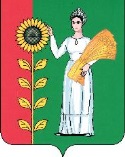 ПОСТАНОВЛЕНИЕАДМИНИСТРАЦИИ  ДОБРИНСКОГО  МУНИЦИПАЛЬНОГО РАЙОНА  ЛИПЕЦКОЙ ОБЛАСТИ1706.2024г.		       п. Добринка		                  № 689О внесении изменений в постановление администрации Добринского муниципального района Липецкой области №642 от 03.06.2024 «О создании рабочей группы по обследованию технического состояния зданий образовательных учреждений Добринского муниципального района Липецкой области»В целях обеспечения надлежащего содержания зданий образовательных учреждений Добринского муниципального района Липецкой области, в соответствии с пунктом 11 части 1 статьи 15 Федерального закона от 06.10.2003 № 131-ФЗ «Об общих принципах организации местного самоуправления в Российской Федерации», руководствуясь Уставом, администрация Добринского муниципального района Липецкой области:ПОСТАНОВЛЯЕТ:Внести изменения в постановление администрации Добринского муниципального района Липецкой области №642 от 03.06.2024 «О создании рабочей группы по обследованию технического состояния зданий образовательных учреждений Добринского муниципального района Липецкой области» (прилагаются).Опубликовать настоящее Постановление в районной газете «Добринские вести» и разместить на официальном сайте администрации Добринского муниципального района.Настоящее постановление вступает в силу со дня его официального опубликования.Контроль за исполнением настоящего постановления возложить на заместителя главы администрации Малыхина О. Н.И. о. главы администрацииДобринского муниципального района				      	    А. А. ТарасовЧернова Ольга Игорьевна8 (47462) 2-21-67Вносит:отдел архитектуры и строительства администрации Добринского муниципального района                               				О. А. АбанинаСогласовано:заместитель главы администрацииДобринского муниципального района				О. Н. Малыхинотдел образования администрацииДобринского муниципального района				И. М. Немцеваюридический отдел администрации Добринского муниципального района				Н. А. ГавриловПриложение 1 к постановлению администрации Добринского муниципального района Липецкой областиот _________ №__________Измененияв постановление администрации Добринского муниципального района Липецкой области №642 от 03.06.2024 «О создании рабочей группы по обследованию технического состояния зданий образовательных учреждений Добринского муниципального района Липецкой области» (далее – Постановление)Наименование изложить в следующей редакции:«О создании рабочей группы по осмотру состояния зданий образовательных учреждений Добринского муниципального района Липецкой области»В пункте 1 слова «обследованию технического» заменить словом «осмотру».В пункте 2 слова «обследованию технического» заменить словом «осмотру».В пункте 3 слова «обследования технического» заменить словом «осмотра».В приложении 1 к указанному Постановлению наименование изложить в следующей редакции:«Состав рабочей группы по осмотру состояния зданий образовательных учреждений Добринского муниципального района Липецкой области».В Приложении 2 к указанному Постановлению:Наименование изложить в следующей редакции:«Порядок проведения осмотра состояния зданий образовательных учреждений Добринского муниципального района Липецкой области»;Пункт 1.1. изложить в новой редакции:«Порядок проведения осмотра состояния зданий образовательных учреждений Добринского муниципального района Липецкой области (далее соответственно – Порядок, осмотр зданий) разработан в целях определения необходимости и объемов проведения реконструкции, капитального и (или) текущего ремонта зданий, сооружений, а также отдельных помещений образовательных учреждений Добринского муниципального района Липецкой области (далее – объекты осмотра).Проведение осмотра состояния зданий осуществляет рабочая группа по осмотру состояния зданий образовательных учреждений Добринского муниципального района Липецкой области (далее по тексту - рабочая группа).».В пункте 1.2.: а) слова «в целях оценки их технического состояния и надлежащего технического обслуживания в соответствии с требованиями технических регламентов к конструктивным и другим характеристикам надежности и безопасности объектов, требованиями проектной документации указанных объектов (далее - осмотр)»  - исключить; б) слова «наделяет рабочую группу правом обследования зданий Добринского муниципального района Липецкой области» - исключить.Пункт 1.3. после слов «с федеральными законами» дополнить словами «и не заменяет проведения в установленном порядке обследований технического состояния зданий, определения их надлежащего технического обслуживания в соответствии с требованиями технических регламентов к конструктивным и другим характеристикам надежности и безопасности объектов, требованиями проектной документации указанных объектов».В пункте 2 слова «обследованию технического» заменить словом «осмотру».В абзаце втором пункта 2.5. слова «обследование (осмотр),» заменить словом «осмотр».В пункте 2.10. слова «обследования технического» заменить словом «осмотра».Пункт 3.2. – исключить. В пункте 3.5.: а) слово «обследования» заменить словом «осмотра»б) слова «, необходимые для оценки технического состояния и надлежащего технического обслуживания здания, сооружения в соответствии с требованиями технических регламентов к конструктивным и другим характеристикам надежности и безопасности объектов, требованиями проектной документации осматриваемого объекта» - исключить.6.10. В пункте 3.6. слово «обследования» заменить словом «осмотра».6.11. В пункте 3.7. слово «обследования» заменить словом «осмотра».6.12. В пункте 3.8.  слово «обследование» заменить словом «осмотр».6.13. Приложение к Порядку проведения обследования технического состояния зданий образовательных учреждений Добринского муниципального района Липецкой области изложить в новой редакции:«Акт осмотра здания, сооружения, отдельного помещения образовательного учреждения Добринского муниципального района Липецкой области______________________________________________________________________(наименование общеобразовательного учреждения)по адресу:____________________________________________________________________________________________________________________________________(адрес места нахождения)Рабочей группой в составе:Председатель рабочей группы:______________________________________________________________________ (Ф.И.О.)Заместитель председателя рабочей группы:______________________________________________________________________(Ф.И.О.)Секретарь рабочей группы:______________________________________________________________________ (Ф.И.О.)Члены рабочей группы:______________________________________________________________________ (Ф.И.О.) ______________________________________________________________________ (Ф.И.О.)______________________________________________________________________ (Ф.И.О.)______________________________________________________________________ (Ф.И.О.)______________________________________________________________________ (Ф.И.О.)Произведен осмотр здания, сооружения, отдельного помещения образовательного учреждения Добринского муниципального района Липецкой области _____________________________________________________________________________________________________________________________________________________________________________________________________________________________(наименование образовательного учреждения, адрес места нахождения)Осмотром установлено:______________________________________________________________________________________________________________________________________________________________________________________________________________________________________________________________________________________________________________________________________________________________________________________________________________________________________________________________________________________________________________________________________________________________________________________________________________________________________________________Выводы по результатам осмотра:  ____________________________________________________________________________________________________________________________________________________________________________________________________________________________________________________________________________________________________________________________________________________________________________________________________________________________________Председатель рабочей группы:__________________ ________________         Ф.И.О.                         подписьСекретарь рабочей группы __________________ ________________         Ф.И.О.                         подписьЧлены рабочей группы:__________________ ________________         Ф.И.О.                         подпись__________________ ________________         Ф.И.О.                         подпись__________________ ________________         Ф.И.О.                         подпись__________________ ________________         Ф.И.О.                         подпись__________________ ________________         Ф.И.О.                         подпись